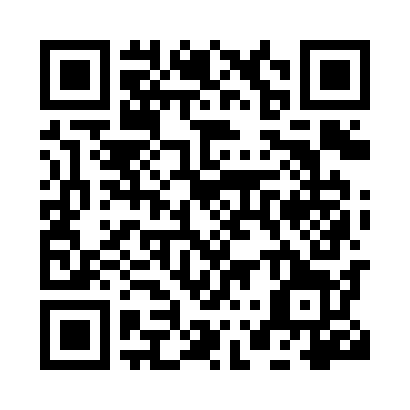 Prayer times for Forzee, BelgiumWed 1 May 2024 - Fri 31 May 2024High Latitude Method: Angle Based RulePrayer Calculation Method: Muslim World LeagueAsar Calculation Method: ShafiPrayer times provided by https://www.salahtimes.comDateDayFajrSunriseDhuhrAsrMaghribIsha1Wed3:536:141:365:388:5911:112Thu3:506:131:365:399:0111:133Fri3:476:111:365:399:0211:164Sat3:436:091:365:409:0411:195Sun3:406:071:365:419:0511:226Mon3:376:061:365:419:0711:257Tue3:346:041:365:429:0811:288Wed3:306:021:365:429:1011:319Thu3:276:011:365:439:1111:3410Fri3:235:591:365:439:1311:3711Sat3:215:581:365:449:1411:4012Sun3:205:561:365:459:1611:4313Mon3:205:551:365:459:1711:4414Tue3:195:531:365:469:1911:4515Wed3:185:521:365:469:2011:4516Thu3:185:511:365:479:2211:4617Fri3:175:491:365:479:2311:4618Sat3:175:481:365:489:2411:4719Sun3:165:471:365:489:2611:4820Mon3:165:451:365:499:2711:4821Tue3:155:441:365:499:2811:4922Wed3:155:431:365:509:3011:4923Thu3:155:421:365:509:3111:5024Fri3:145:411:365:519:3211:5125Sat3:145:401:365:519:3311:5126Sun3:145:391:365:529:3511:5227Mon3:135:381:375:529:3611:5228Tue3:135:371:375:539:3711:5329Wed3:135:361:375:539:3811:5330Thu3:125:351:375:549:3911:5431Fri3:125:351:375:549:4011:55